         Název projektu č.  014D241008206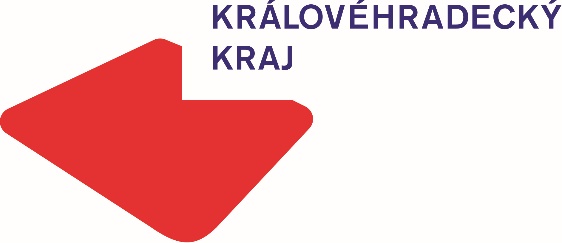 Zvýšení akceschopnosti jednotky sboru dobrovolných hasičů obce Horní Olešnice. Nový dopravní automobil slouží pro dopravu členů zásahové jednotky SDH k požárům , k živelným pohromám a k dalším mimořádným událostem. Stejně tak poslouží i při plnění úkolů dle koordinovaného záchranného systému a potřeb HZS Královéhradeckého kraje. Jednotka bude lépe připravená zasáhnout nejen při hlášení požárů, ale v případě jakékoliv živelné události. Zvýší se podvědomí o podpoře KHK. Získaná dotace pro rok 2018 činí 300 000Kč. 			
Realizováno za finanční podpory Královéhradeckého  kraje 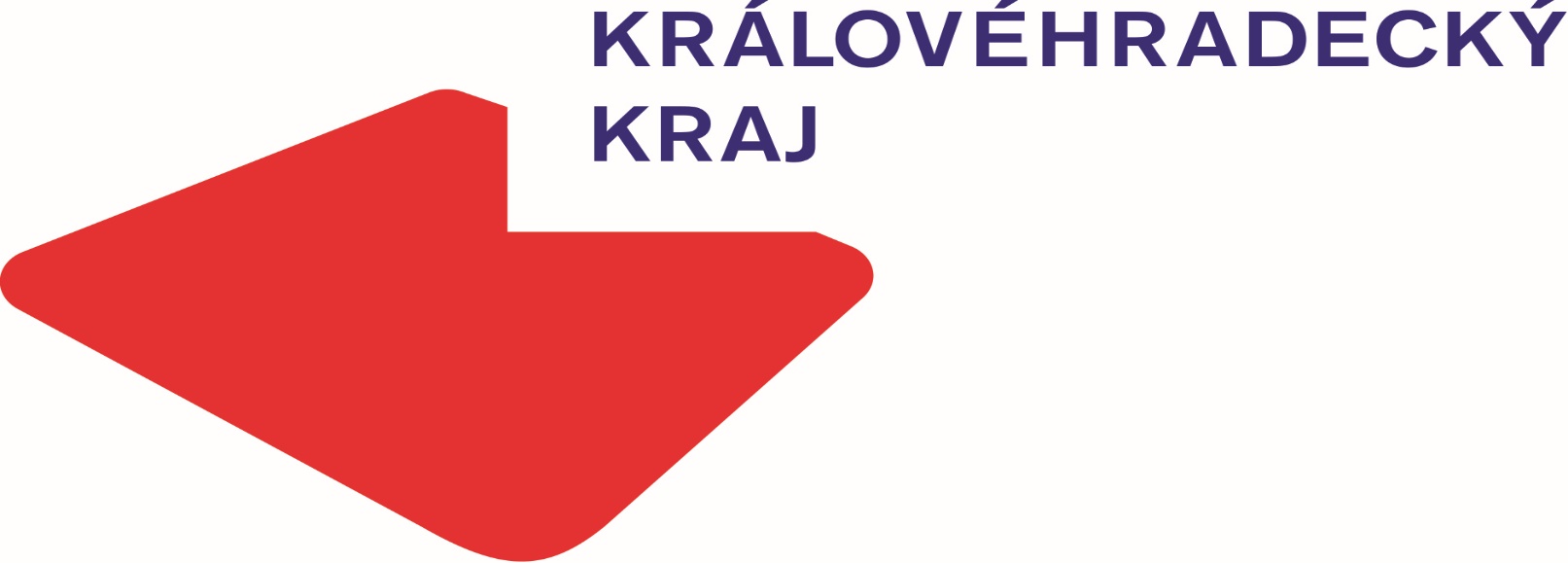 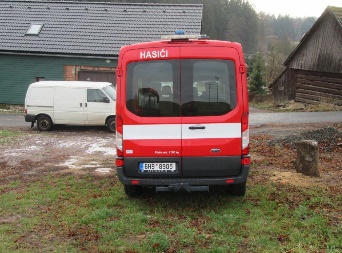 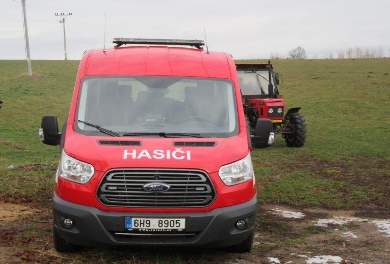 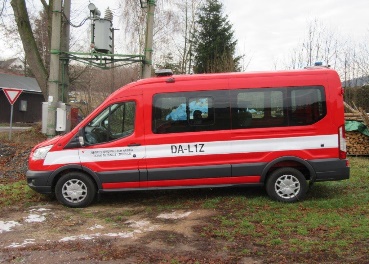 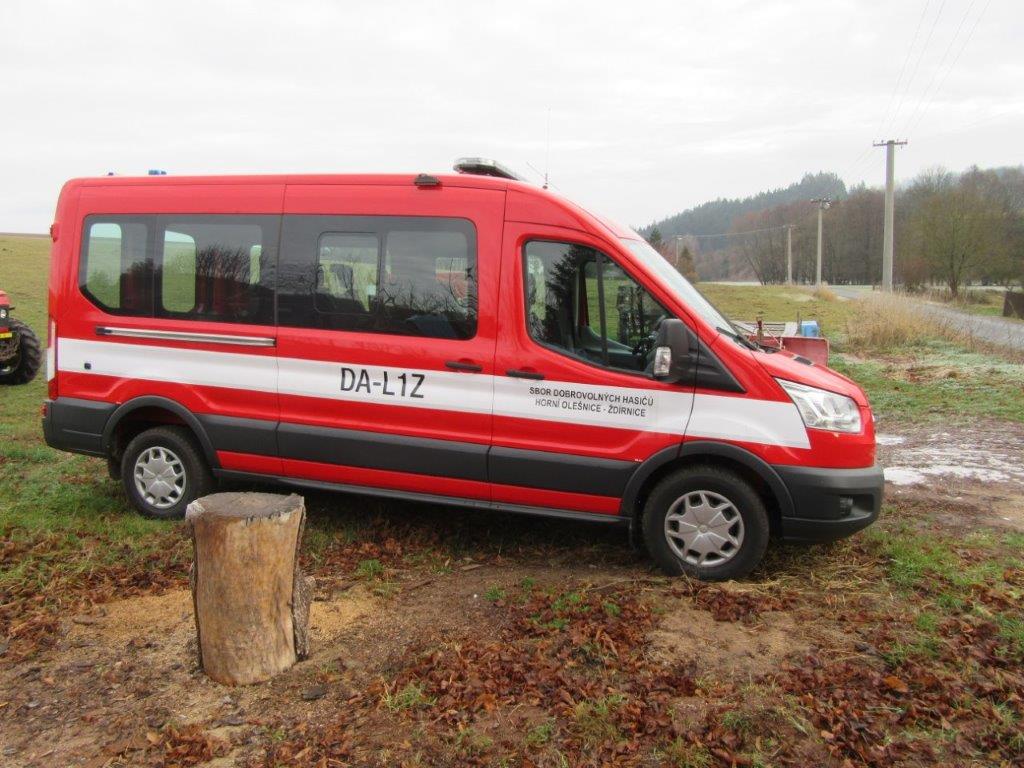 